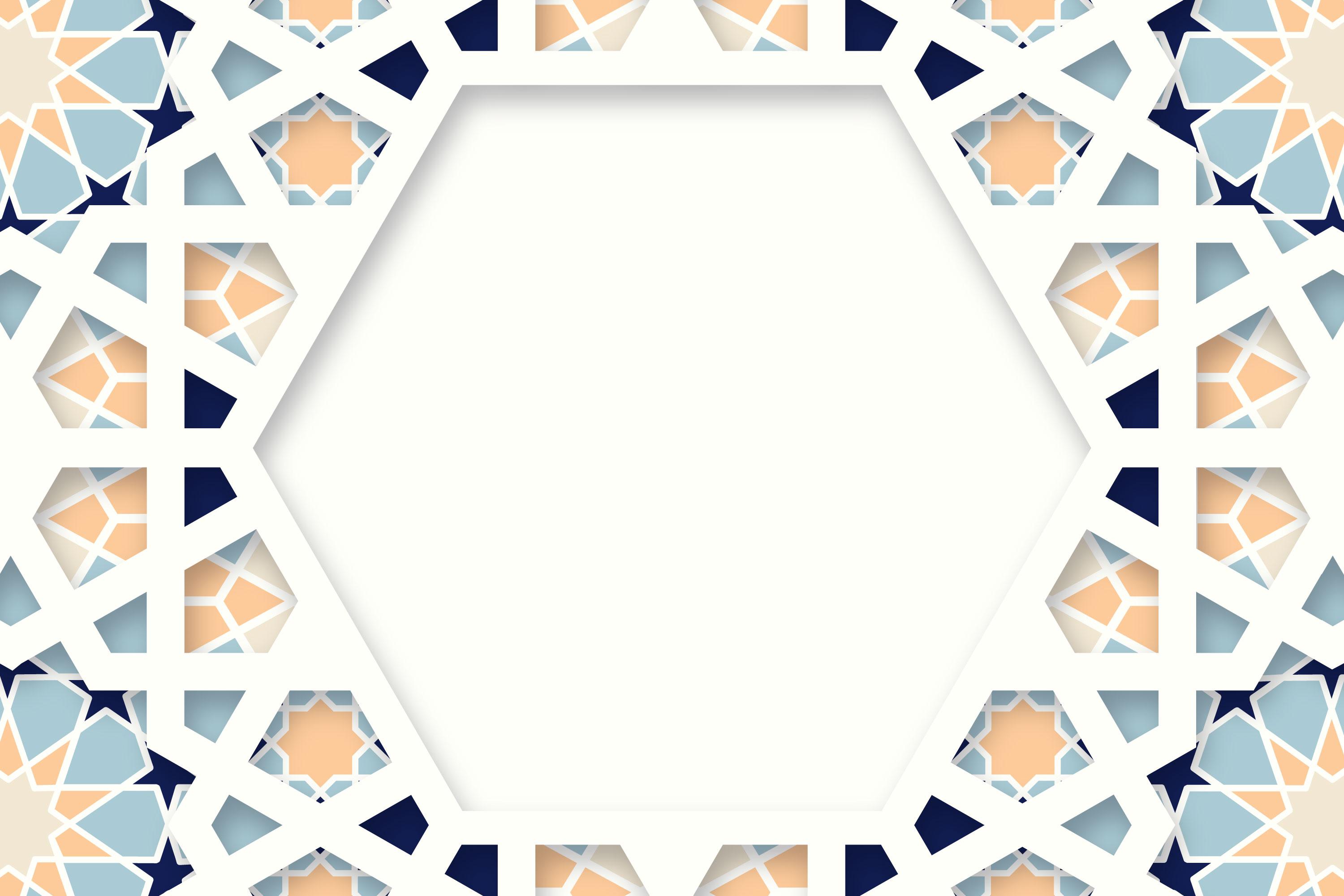 اطلاعات فردی نام و نام خانوادگی اطلاعات تحصیلی آخرین مقطع تحصیلی اطلاعات فردی نام پدر اطلاعات تحصیلی نام دانشگاه اطلاعات فردی کد ملی اطلاعات تحصیلی رشته اطلاعات فردی تاریخ تولد اطلاعات تحصیلی گرایش اطلاعات فردی استان اطلاعات تحصیلی اطلاعات فردی شهرستان اطلاعات تحصیلی مهارت ها عنوان مهارت اطلاعات ارتباطینام شبکه اجتماعی /پیامرسان مهارت ها سطح مهارت اطلاعات ارتباطیادرس عضویت ها و مسئولیت ها عضویت ها و مسئولیت ها عضویت ها و مسئولیت ها عضویت ها و مسئولیت ها ردیف نام مسئولیت گروه دانشجوییبازه زمانی 123کنش ها و فعالیت های داوطلبانه کنش ها و فعالیت های داوطلبانه کنش ها و فعالیت های داوطلبانه کنش ها و فعالیت های داوطلبانه ردیفنام اقدام محیط سال 123محصولات و تولیدات فرهنگی اجتماعی محصولات و تولیدات فرهنگی اجتماعی محصولات و تولیدات فرهنگی اجتماعی محصولات و تولیدات فرهنگی اجتماعی ردیفنوع  محصول و تولیدات عنوانسال  123اردو ها ، بازدید ها ، دیدار ها اردو ها ، بازدید ها ، دیدار ها اردو ها ، بازدید ها ، دیدار ها اردو ها ، بازدید ها ، دیدار ها اردو ها ، بازدید ها ، دیدار ها ردیفنام اردو محل اردو متولیسال  1 2 3گواهینامه ها و تقدیر نامه ها گواهینامه ها و تقدیر نامه ها گواهینامه ها و تقدیر نامه ها گواهینامه ها و تقدیر نامه ها ردیف عنوان گواهینامه نهاد یا سازمان سال  1 2 3برنامه های مناسبتی برنامه های مناسبتی برنامه های مناسبتی برنامه های مناسبتی ردیف عنوان برنامه  متولی برگزار کننده سال 123نشریات نشریات نشریات نشریات نشریات نشریات ردیف نام نشریه صاحب امتیاز طریق انتشار مسئولیت سال 123جشنواره ها و مسابقات جشنواره ها و مسابقات جشنواره ها و مسابقات جشنواره ها و مسابقات جشنواره ها و مسابقات جشنواره ها و مسابقات ردیف نام جشنواره /مسابقه متولی برگزار کننده محل برگزاری رتبه یا مقام سال  123نشست ها ، همایش ها ، کرسی های آزاد اندیشی نشست ها ، همایش ها ، کرسی های آزاد اندیشی نشست ها ، همایش ها ، کرسی های آزاد اندیشی نشست ها ، همایش ها ، کرسی های آزاد اندیشی نشست ها ، همایش ها ، کرسی های آزاد اندیشی ردیف نام نشست نام استاد متولی برگزار کنندهسال 123افتخارات و مقامات افتخارات و مقامات افتخارات و مقامات افتخارات و مقامات ردیف عنوان  مقام یا رتبه رتبه سال 123دوره ها ، کارگاه ها ، رویداد ها دوره ها ، کارگاه ها ، رویداد ها دوره ها ، کارگاه ها ، رویداد ها دوره ها ، کارگاه ها ، رویداد ها دوره ها ، کارگاه ها ، رویداد ها دوره ها ، کارگاه ها ، رویداد ها ردیف نام رویداد عناوین رویداد متولی برگزار کننده تعداد روز سال 123